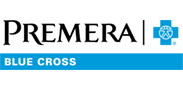 This message is part of an email series offering tips for good health and advice to help you understand and get the most out of your Premera Blue Cross health plan.4 tips to prepare for your doctor visitYou’re busy. And your doctor is, too. So make the most out of your time together! Here’s how you can prepare for your next doctor visit. Write it downYour questionsYour medicationsYour allergiesBe specificHow long you’ve had symptoms and how severe they areWhat you've done to treat your conditionPrioritizeTime may be limited, so focus on what prompted you to make an appointment Consider saving general health questions for a wellness checkupIf you need a procedure, testing, or referral, ask about what’s covered and if pre-approvals are needed Be candidSince you only have a few minutes together, it helps to be direct and forthcoming with your doctor.TIPLooking for a doctor? Sign in at premera.com and search the Find a Doctor tool.Premera Blue Cross is an Independent Licensee of the Blue Cross Blue Shield Association
P.O. Box 327, Seattle, WA 98111Discrimination is against the law.
Premera Blue Cross complies with applicable Federal civil rights laws and does not discriminate on the basis of race, color, national origin, age, disability, or sex. 038503 (01-01-2021)  
Español    中文038992 (03-01-2021)